北京市西城区2015年初三一模试卷物  理                2015.4一、单项选择题（下列各小题四个选项中只有一个选项符合题意。共30分，每小题2分）1．通常情况下，下列物体中属于导体的是  A．陶瓷碗	B．铅笔芯	C．竹筷子	D．塑料尺2．在①煤炭、②石油、③风能、④核能这四种能源中，属于不可再生能源的是  A．①②③	B．①③④	C．①②④	D．②③④ 3．在图1所示的四种现象中，属于光的折射现象的是    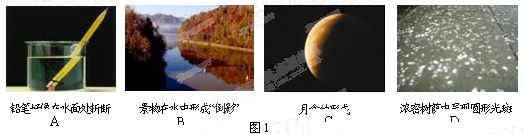 4．下列物态变化中，属于凝华的是A．初春，湖面的冰块越来越小 	B．夏天，泼在地上的水很快变干   C．深秋，草叶上出现露珠	D．寒冬，窗玻璃上出现冰花5．在图2所示的四个实例中，目的是为了减小摩擦的是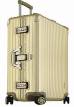 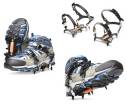 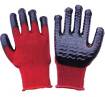 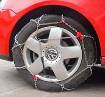 6．下列工具中，属于省力杠杆的是A．天平	B．瓶起子	C．定滑轮	D．钓鱼竿7．下列对时间和温度的估测，其中最接近实际的是A．初中女生跑的时间约为1.5min    B．人的正常体温约为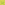 C．同学从一楼走上五楼的时间约为6s      D．冬天有暖气的教室内温度约为 8．关于声现象，下列说法正确的是A．声音可以在真空中传播               B．美妙的音乐不会成为噪声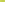 C．马路两旁植树可减弱噪声             D．发声体振幅越大音调越高9．如图3所示的四个实例中，属于减小压强的是  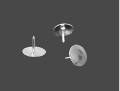 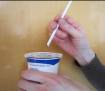 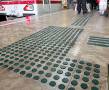 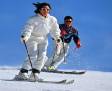 10．物理科技小组设计了汽车有害尾气排放检测电路，如图4甲所示，R为气敏电阻，其阻值随有害尾气浓度β变化的曲线如图4乙所示，R0为定值电阻，电源两端电压保持不变。当有害尾气浓度β增大时，则下列判断中正确的是A．电压表示数变大，电流表示数变小B．电压表示数变大，电流表示数变大C．电压表示数变小，电流表示数变小D．电压表示数变小，电流表示数变大11．在无风的天气，汽车在公路上快速驶过以后，路两边的树叶会随之飘动。如图5所示，汽车快速向左行驶，车后方路两边的树叶会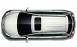 A．向A方向飘动      B．向B方向飘动 C．向C方向飘动      D．条件不足，无法判断12．下列说法正确的是     A．质量相等的两块金属，升高相同的温度，比热容大的放出热量少 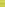 B．质量相等的两种燃料完全燃烧，热值大的燃料放出的热量多  C．冰水混合物吸收热量，温度不变，内能也不变  D．液体的沸点随液面上方气压增大而降低  13．在相距的甲、乙两地间沿直线架设两条输电线。输电线的电阻与其长度成正比。若输电线在某处发生了短路，为确定短路位置，在甲、乙两地的检修人员用输出电压相同且不变的电源和电流表做成如图6所示的测量仪，并分别进行了如下测量：将测量仪连接ab时，电流表的示数为；将测量仪连接cd时，电流表的示数为。由此可判断短路位置离甲地的距离为 	A．	B．C．				  D．14．如图7所示的电路中，设电源两端电压为U，且保持不变，灯丝电阻不变。灯泡L上标有“6V 3W”的字样。当S、S1均闭合时，灯泡正常发光，电流表的示数为I1，电压表示数为6V；若断开S1，灯泡的实际功率为额定功率的1/4，电流表的示数为I2。下列说法中正确的是             A．R1＝24Ω 	B．I1∶I2 ＝4∶1C．U＝24V 	D．R1∶R2＝1∶215．如图8所示，在甲、乙两个完全相同的圆柱形容器内，装有等质量的水。现将质量相等的A、B两个实心小球分别放入甲、乙两容器中，小球均浸没在水中，且水不溢出。当小球静止时，两小球所受浮力分别为FA和FB，容器底对小球的支持力分别NA和NB，桌面对容器的支持力分别为N甲和N乙，甲、乙两容器底部受到水的压力增加量分别为ΔF甲和ΔF乙。已知A、B两小球的密度分别为ρA＝2ρ水，ρB＝3ρ水。则下列判断中正确的是 A．FA∶FB＝2∶3	B．NA∶NB＝3∶4C．N甲∶N乙＝2∶3	D．ΔF甲∶ΔF乙＝3∶4二、多项选择题（下列各小题均有四个选项，其中符合题意的选项均多于一个。共8分，每小题2分。每小题选项全选对的得2分，选对但不全的得1分，有错选的不得分）16．关于电磁现象，下列说法中正确的是A．地磁场的北极在地理的南极附近       B．发电机是利用电磁感应原理工作的C．磁场对放入其中的物体有磁力作用     D．直流电动机工作时可将机械能转化为电能17．下列说法中正确的是A．物体的温度越高，所含的热量就越多  B．两手互相摩擦时，手会发热，是机械能转化为内能  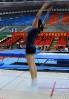 C．在热传递过程中，都是内能多的物体向内能少的物体传热  D．水壶里的水沸腾时，水蒸气把壶盖顶起，是内能转化为机械能18．如图9所示，运动员进行蹦床比赛。下列说法中正确的是A．运动员离开蹦床后上升过程中，蹦床对运动员不做功 B．运动员上升到最高点时，速度为零，所受合力也为零 C．在下落过程中，运动员由于具有惯性，所以速度越来越大 D．运动员落到蹦床上继续向下运动的过程中，动能先增大后减小19．如图10所示，甲滑轮组中动滑轮总重为G甲，乙滑轮组中动滑轮重为G乙，且甲＝G乙。有A、B两个物体，已知GB＝2GA。用甲、乙两滑轮组分别匀速提升A、B两物体，在相同时间内，物体A被提升高度为物体B被提升高度的三倍。若不计绳重和轴摩擦，则下列判断正确的是 A．甲、乙两个滑轮组的机械效率相等 B．拉力F1的功率大于拉力F2的功率 C．若用甲滑轮组提升B物体，其机械效率将提高D．若用乙滑轮组提升A物体，其机械效率将提高三、填空题（共10分，每小题1分）20．原子是由和电子构成的。   21．近视眼的眼镜镜片应是透镜。    22．电荷间的相互作用规律：同种电荷相互，异种电荷相互吸引。23．小明的妈妈在厨房炒菜，小明在客厅就闻到了菜香，这是现象。24．茶壶的壶身和壶嘴构成连通器，当壶中的水静止时，壶身和壶嘴中的水面。25．通过三棱镜折射后形成彩色光带，这个现象叫做光的色散。    26．人们利用热机的目的是为了获得能。   27．小茜和胖胖体重分别为400N和700N，教学楼每层高度为，小茜从一楼上到五楼，胖胖从一楼上到三楼。则两人相比小茜克服重力做功较。28．如图11所示电路，电源两端电压为4.5V且保持不变。开关S闭合后，电流表的示数为，电压表的示数为3V。当把滑动变阻器的滑片移到最右端时，电流表的示数为。则滑动变阻器的最大电阻值为。29．小丽设计的测量液体密度的装置如图12所示。轻质杠杆AB可绕支点O自由转动，调节两侧螺母使杠杆在水平位置平衡。在杠杆左侧距离O点的C点用细绳悬挂一个质量为、容积为3的小桶；在杠杆右侧用细绳悬挂一个质量为的钩码。在一次测量液体密度时，小丽向小桶中加满待测液体，并改变O点右侧钩码的悬挂位置，当钩码悬绳移至距O为的D点时，杠杆在水平位置平衡。则待测液体密度为g/cm3。四、实验与探究题（共36分。38题、39题（2）、40题各2分；42题4分。其他小题每空1分，每图1分。）30．（1）如图13所示，请根据电流方向，标出通电螺线管的N极和S极。（2）组装如图14所示的滑轮组，使绳自由端拉力F最小。31．（1）如图15所示，温度计的示数为℃。  （2）如图16所示，电能表的示数为kW·h。（3）如图17所示，电阻箱的示数为Ω。32．在探究某种物质的熔化规律时，小刚记录的实验数据如下表所示，请回答下列问题。（1）根据表中的实验数据可以判断该物质是；（选填“晶体”或“非晶体”）（2）该物质的温度达到时，其状态是。（选填“固态”或“液态”）33．实验小组的同学们进行有关电磁现象的实验。（1）在如图18所示实验中，闭合开关后，观察到导轨上的铜棒ab开始________，这说明磁场对放入其中的通电导体有。（2）在如图19所示实验中，闭合开关，保持水平放置的蹄形磁体不动，当位于磁体N、S极之间的导体AB沿（选填“上下”或“左右”）方向运动时，灵敏电流计指针不发生偏转；当导体AB沿水平方向运动时，灵敏电流计的指针发生偏转。这说明闭合电路的一部分导体在磁场中做运动时，导体中就有感应电流产生。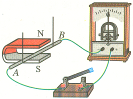 34．小丽在探究液体蒸发快慢跟液体温度的关系时，应控制________不变，改变。（选填下列序号）①液体种类；②液体的温度；③液体表面积；④液面上方空气流速。35．小亮用“伏安法”测量额定电压为2.5V小灯泡的额定功率。（1）实验过程中，电压表的示数如图20甲所示，若使灯泡正常发光，他应使滑动变阻器接入电路的电阻。（选填“增大”或“减小”）（2）当小灯泡正常发光时，如图20乙所示电流表的示数为A，则小灯泡的额定功率为W。 36．小华做“探究凸透镜成像规律”的实验。实验桌上备有带支架的蜡烛、光屏、两个焦距不同的凸透镜A和凸透镜B、平行光源、光具座等器材。   （1）小华先测量凸透镜A的焦距：将凸透镜A固定在光具座刻线处，调整平行光源，使它发出平行于透镜主光轴的光照射到凸透镜A上，在透镜另一侧移动光屏，直到光屏上出现一个最小、最亮的光斑，如图21甲所示，则凸透镜A的焦距为cm；   （2）小华用蜡烛替换掉平行光源进行实验，实验前应先将烛焰中心、透镜光心和光屏中心调到； （3）保持凸透镜A的位置不变，将点燃的蜡烛放在光具座上刻线处，移动光屏，在光屏上得到烛焰倒立、放大的像，如图21乙所示。此实验现象可说明（选填“照相机”、“幻灯机”或“放大镜”）的成像特点；（4）保持蜡烛位置不变，小华用凸透镜B替换凸透镜A，将凸透镜B固定在光具座上刻线处，移动光屏，在光屏上得到烛焰倒立、缩小的像。由此可以判断：凸透镜A的焦距凸透镜B的焦距（选填“大于”或“小于”）。37．在探究“平面镜成像特点”的实验中，小丽同学选取一块薄平板玻璃、两个完全相同的跳棋子A和B、刻度尺、白纸等器材进行实验。（1）小丽将棋子A放在水平桌面的白纸上，如图22所示。她观察发现：平板玻璃中棋子A的像偏高且倾斜。你认为产生以上实验现象的原因是。（2）实验器材调整正常后，若棋子A距平板玻璃，则棋子B与A相距cm才能与棋子A的像完全重合。38．小强探究“物体处于平衡状态时各力的关系”。他根据实验数据绘制了力FN随力FT变化的图像，如图23所示。当FT＝14.5N时，FN＝N。[来源:学科网]39．小明利用电流表和阻值已知的电阻R0测量电阻Rx的电阻值。他选择了满足实验要求的电源、已调零的电流表，并连接了部分实验电路，如图24所示。 （1）请你添加一根导线帮助小明完成实验电路的连接。 （2）当开关S1闭合、S2断开时，电流表的示数为I1，当开关S1、S2都闭合时，电流表的示数为I2，请用I1、I2和R0表示Rx，Rx＝。 40．小华把一圆柱形物体挂在弹簧测力计的挂钩上，将圆柱形物体逐渐浸入某种液体中，观察并记录物体排开液体的体积V和弹簧测力计的示数F，得到如下表所示的实验数据。请根据表中数据归纳出F与V的关系，F＝。41．在课外物理小组的活动中，老师让同学们利用如图25所示的“密度瓶”和天平来测量某种金属颗粒的密度。“密度瓶”是一个玻璃瓶，配有瓶塞，瓶塞中央有一根细管，在密度瓶中注满水后用瓶塞塞住瓶子时，多余的水经过细管从上部溢出。请回答下列问题：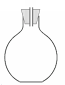 （1）请你将同学们的实验步骤补充完整：①用天平称出待测金属颗粒的质量m1，并记录；②在“密度瓶”中注满水，塞好瓶塞，擦干瓶壁，用天平称出“密度瓶”的总质量m2，并记录；        ③将，塞好瓶塞，擦干瓶壁，用天平称出“密度瓶”的总质量m3，并记录；        ④根据已知量和测量量，推导出计算金属颗粒密度的公式ρ＝。（2）实验结束后，小丽想知道“密度瓶”的容积。她老师借来量筒，先将密度瓶注满水，再将瓶中的水倒入量筒中。测出这些水的体积为250ml，小丽由此得知此“密度瓶”容积为3。小丽在测量容积过程中，采用的物理方法是。42．小强观察到：两个体积相同的正方体A和B，在水中均漂浮，物块A露出水面的体积较大。于是他认为：物块A所受浮力较大。请你借助弹簧测力计及细线，设计一个简单实验，证明小强的观点是错误的。要求：简述实验步骤、实验现象并简要说明。五、科普阅读题（共8分，43题4分，44题4分）43．阅读以下材料，回答相关问题。碳纳米管是一种具有特殊结构的材料。碳纳米管具有良好的力学性能。它的硬度与金刚石相当，却拥有良好的柔韧性，可以拉伸。碳纳米管的强度比同体积钢的强度高100倍，质量却只有后者的1/6。碳纳米管因而被称为“超级纤维”。研究人员曾将碳纳米管置于巨大的水压下（相当于水下1×深处的压强），由于巨大的压力，碳纳米管被压扁。撤去压力后，碳纳米管像弹簧一样立即恢复了原状，表现出良好的韧性。这启示人们可以利用碳纳米管制造轻薄的弹簧，用在汽车、火车上作为减震装置，能够大大减轻重量。由于碳纳米管的结构与石墨的片层结构相同，所以具有很好的电学性能。碳纳米管表现出良好的导电性，导电能力通常可达铜的1万倍。碳纳米管具有良好的传热性能，由于具有非常大的长径比，因而其沿着长度方向的热交换性能很高，相对其垂直方向的热交换性能较低，通过合适的取向，碳纳米管可以合成各向异性的热传导材料。（1）碳纳米管的密度约为钢密度的； （2）水下1×处的压强约为1×Pa； （3）跟铜相比，碳纳米管的导电能力更；   （4）通过合适的取向，碳纳米管可以合成各向异性的材料。44．阅读以下材料，回答相关问题。高速铁路（简称高铁），是指通过改造原有线路，使营运速率达到不小于，或者专门修建新的“高速新线”，使营运速率达到至少的铁路系统。高铁列车具有速度快、安全性好、正点率高、舒适方便、能耗较低等特点，是我国重点发展的交通工具。高铁列车比普通列车快，主要进行了两方面的改进。第一，改进路轨，提高平整程度。普通铁路的钢轨，几十米就有个接口，列车的车轮滚过钢轨连接处时，车轮和车厢上下震动，列车行驶很不平稳，速度不能提高，否则震动加剧会造成翻车事故。而高铁在修路时，采取多种措施减少了钢轨上很多接口，车轮滚动平稳，列车行驶告别了“哐当哐当”的震动，列车平稳前进，大大提高了速度。第二，改进列车。普通列车开动，首先是车头开动，拉动第一节车厢运动后，才能带动第二节及后面车厢运动，整个列车开动是一节一节车厢带动起来的，需要较长时间，也无法实现列车的高速运行。而高铁动车组不只是车头装有牵引电动机，每个车厢都有牵引电动机，使每节列车的车轮都有动力。这样动车组前进，就像赛龙舟每个人都奋力划桨，车轮一致运转，列车就很快提速，并可保持高速运行。（1）高铁列车与普通列车相比，具有优点。（请写出两条即可）（2）高铁列车在高速前进过程中还能保持平稳，这是由于。（3）高铁列车运行时，是将能转化为机械能。（4）京津城铁属于“高速新线”，其全长为，则乘坐高铁列车从北京到天津全程需要的时间约为min。 六、计算题（共8分，45题4分，46题4分）45．某型号家用电饭锅有高温烧煮和保温焖饭两个档位，其原理如图26所示，R1和R2为两个加热电阻。已知电阻R2＝44Ω，保温焖饭时电饭锅的功率P′＝22W。求： （1）电饭锅高温烧煮的功率P；（2）保温焖饭时电路中的电流I和R2两端的电压U2；（3）一次做晚饭，用该电饭锅高温烧煮15min，保温焖饭30min，则此过程中，电饭锅消耗多少度电。46．如图27所示装置，轻质杠杆AB在水平位置保持平衡，O为杠杆的支点，OA∶OB＝2∶3。甲、乙两容器中均装有水，物体M浸没在乙容器的水中。已知：甲容器中活塞C（含杆AC）的质量m0＝，活塞C的横截面积S＝2，水深h1＝，h2＝，物体M的体积VM＝1×3。不计摩擦和绳重，g取10N/kg。求：（1）物体M所受浮力F浮 ；（2）活塞受到水的压强p ；（3）物体M的密度ρM 。北京市西城区2015年初三一模        物理试卷参考答案及评分标准        2015. 4一、单项选择题：（每题2分，共30分）二、多项选择题：（每题2分，共8分）三、填空题：（每空1分，共10分）四、实验与探究题：（38题、39（2）题、40题各2分；42题4分；其他小题每图1分，每空1分。共36分）30．见图1、图231．（1）－24； （2）2635.4； （3）325832．（1）晶体； （2）液态33．（1）运动； 力的作用；（2）上下； 切割磁感线34．①③④(三个全对得1分)；  ②35．（1）减小； （2）0.3； 0.7536．（1）10； （2）同一高度； （3）幻灯机； （4）大于37．（1）平板玻璃与桌面不垂直； （2）1038．1.539．（1）实验电路连接见图3；  （2） R040．8.1N－1.1×104V41．（1）③金属颗粒放入“密度瓶”；④  ρ水；（2）转换法42．（1）实验步骤： 用细线分别拴好正方体A和B，用弹簧测力计分别测出A和B的重力GA和GB，并记录。（1分）（2）实验现象：比较GA和GB的大小，发现GA＜GB。（1分）（3）简要说明：在水中漂浮的物体，F浮＝G物。（1分）由于GA＜GB，所以F浮A＜F浮B 。因此，小强的观点是错误的。（1分）五、科普阅读题（每题4分，共8分）43．（1）1/6；（2）108；（3）强；（4）热传导44．（1）速度较快、安全性好、正点率高、舒适方便、能耗较低 （写出两条得1分）；（2）减少了钢轨上很多接口；（3）电；（4）28.8六、计算题（每题4分，共8分）45．解：当开关S接1时，加热电阻R2接入电路，电饭锅处于高温烧煮档，等效电路如图4甲所示。当开关S接2时，加热电阻R1和R2串联接入电路，电饭锅处于保温焖饭档，等效电路如图4乙所示。[来源:学_科_网]…………………1分[来源:学科网ZXXK]（1）甲图中，电饭锅高温烧煮的功率P＝＝＝1100W…………………1分（2）乙图中，电饭锅保温焖饭时，I＝＝＝加热电阻R2两端电压，U2＝I R2＝×44Ω＝4.4V    ……………………………1分（3）电饭锅耗电W＝Pt1＋P′t2＝1.1kW×0.25h＋0.022kW×0.5h＝0.275 kWh＋0.011 kWh＝0.286 kWh    ………………1分46．解： （1）物体M所受浮力F浮＝水gVM＝1×/m3×10N/kg×1×10－＝10N      ……………………1分（2）活塞受到水的压强p＝水g(h1－h2)＝1×/m3×10N/kg×5×10－＝500 Pa      ………………1分（3）对活塞和物体M进行受力分析，如图5所示。活塞受力： G0＋F′A＝F压物体M受力：GM＝F′B＋F浮杠杆AB受力情况如图6所示。                        杠杆A端受力： FA＝F压－G0杠杆B端受力： FB＝GM－F浮；因为杠杆AB在水平位置保持平衡，                             …………1分所以：FA×OA＝FB×OB则：(F压－G0)×OA＝(GM－F浮)×OB(pS－m)×OA＝(M－水)gVM×OB解得：M＝＋水[来源:学|科|网Z|X|X|K]＝＋1×/m3    ……1分＝2×/m3说明：解题过程中缺少必要的文字说明的扣1分；计算过程中缺少单位的扣1分。考生须知1．本试卷共8页，六道大题，46道小题，满分100分。考试时间120分钟。2．考生应在试卷、机读卡和答题卡上准确填写学校名称、班级、姓名和学号。3．选择题在机读卡上作答，其他试题在答题卡上作答，在试卷上作答无效。4．选择题、作图题用2B铅笔作答，其他试题用黑色字迹签字笔作答。 5．考试结束时，请将本试卷、机读卡、答题卡和草稿纸一并交回。加热时间/min01234567891011物质的温度/℃404244464848484848505356V/m31×10- 42×10- 43×10- 44×10- 45×10- 46×10- 4F/N7.05.94.83.72.61.5题号123[来源:学。科。网Z。X。X。K]456789101112131415答案B CAD CB DC C D AB B AB题 号16171819答 案A BB DA DA B C题 号2021222324答 案原子核凹排斥扩散相平题 号2526272829答 案白光机械多121.25